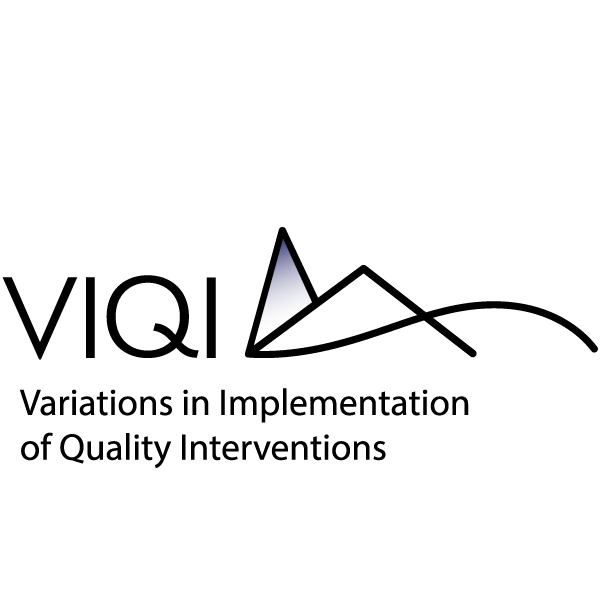 Attachment D.3IMPLEMENTATION FIDELITY OBSERVATION PROTOCOLThe purpose of the Implementation Fidelity Observation Protocol is to collect information about implementation of classroom activities and teacher practices aligned with the selected intervention curricula in a subsample of both treatment and control classrooms. The pre-observation protocol also serves to orient the observer to the activities that will be delivered during the observation.An agency may not conduct or sponsor, and a person is not required to respond to, a collection of information unless it displays a currently valid OMB control number. The OMB number for this information collection is 0970-XXXX and the expiration date is XX/XX/XXXX.Pre-Observation ProtocolOverview: During the pilot and full-scale implementation years, the VIQI research team will contact grantee administrators, center administrators, and teachers to schedule classroom observations. They will communicate with participants primarily via email and phone to schedule fidelity observations.OBSERVATION SCHEDULINGGrantee/Agency Program Administrator Communications: Program Administrators will receive a call or email informing them of plans for site visits, technical assistance, and classroom observations. The following information will be included in such communications:Purpose for site visitPurpose for classroom observation measuring intervention fidelityProposed timeline for site visit (including classroom observation)Request for information about scheduling conflictsTeam contact informationCenter Administrator Communications: Center Administrators will receive calls or emails providing information about the plans for site visits and classroom observations. During the phone call, Center Administrators will be asked to provide days and times during which members of the team can plan to conduct fidelity observations. The following points will be included in communications with Center Administrators to schedule observations:Reminder about participation in the VIQI StudyPurpose for site visit and classroom observation measuring intervention fidelityProposed timeline for site visit (including classroom observation)Request for information about scheduling conflicts and to identify target weeks during which they can block their schedule for observationsRequest for information about daily classroom schedules (if not already obtained)Team contact informationRequest that they inform  teachers of the observationTeacher Communications: Observers will email or call teachers to inform them about the classroom observation. During the call or email, they will ask teachers to confirm their availability for dates scheduled. The following points will be included in their communications with teachers to schedule observations:Purpose for classroom observation measuring intervention fidelityDescription of data collection procedures in each teacher’s classroomConfirm availability on dates for site visitTeam contact informationOBSERVATION PROTOCOLOverview: On the day of observations, observers will meet with teachers to go over information about the observation and answer any questions the teacher may have. Talking Points: The observer will use the following talking points to convey information about the observation to the teacher, or hand them a pamphlet with the following information, and answer any questions the teacher may have:Overview: We will conduct observations in your classroom for the VIQI Study. An agency may not conduct or sponsor, and a person is not required to respond to, a collection of information unless it displays a currently valid OMB control number. The OMB number for this information collection is 0970-XXXX and the expiration date is XX/XX/XXXX.Observation Purpose: These observations will be used to measure how curriculum is being used in classrooms across the study.Observation Experience: I have a few questions to ask you before and after the observation. During the observation, I will be a silent observer and will stay out of your way as much as possible. Pre- and Post-Observation Questions Length: The questions I will ask you before and after the observation will take 18 minutes.Privacy: The research team will do everything possible to keep your identity private, to the extent permitted by law. Only the research team will view the observation data. Teacher and classroom names will never be named in reports or other publications or presentations.Voluntary: The observations and questions afterwards are voluntary. You may choose whether to participate or not, and may opt out at any point in the study. Opting out will have no implications for your job.PRE-OBSERVATION PROTOCOLASK LEAD TEACHER THESE QUESTIONS PRIOR TO STARTING THE OBSERVATIONI have a few questions about the staff assigned to the classroom. For each position:How many [staff position] are assigned to the classroom on a typical day? How many days per week does [person in position] work in this classroom?Does [staff position] work in the classroom for the full day or part of the day?Is [name of person in position] permanently assigned to this classroom?Has [name of person in position] been working in this classroom since September? If no, In what month were they assigned to this classroom?Is the [staff position] present today? If no, Is there a substitute?NOTE: ASK TEACHER TO POINT OUT WHO IN THE ROOM HOLDS EACH POSITION.I have a few questions about the lessons you have planned for today. Where do the lessons come from?What is the name of the curriculum? Are there multiple curricula used to plan today’s lessons? What unit and/or week of the curriculum do the lessons come from? NOTE: If multiple curricula, ask about each one.If not from a curriculum, did you create the lesson? Is the lesson from another source other than a curriculum (e.g., website; book; etc.)? Please name the source of the lesson.*For lessons created by teachers, write: “Teacher-created.”POST-OBSERVATION PROTOCOLASK LEAD TEACHER THESE QUESTIONS AT END OF OBSERVATIONAside from my presence in the classroom, on a scale of 1 to 5 with 1 being not typical and 5 being very typical, would you say that today was a typical day in the classroom? Did today’s activities or lessons incorporate a theme or focal question?  Please describe the theme(s) or focal question(s): Which of the following was most influential in determining what content you taught today? (Pick one.)What your children know and are able to doYour curriculum or lesson plansWhat you think the children should knowOther than the curriculum(a) you mentioned earlier today, are there any other curricula that you use on an ongoing basis? (check all that apply)LIST OF CURRICULUM TO BE FINALIZED BASED ON INFORMATION LEARNED IN RECRUITMENTWhat assessments are you using to track child progress? (ASK TEACHER TO RESPOND WITH A YES OR NO)During a typical week in this classroom, how often are the following components incorporated into the school day? (USE A CHECKMARK √ )IF TEACHER DELIVERED SMALL GROUP LESSONS OR REPORTS DELIVERING SMALL GROUP LESSONS, ASK THE FOLLOWING:Now I want to learn how you select children for small groups. a) How do you decide who goes into each group? Based on skill levelBased on behavior/ personalityOther (specify:__________________________________________________________) b) How often do you change group assignments?DailyWeeklyMonthlyQuarterlyc) Is the content and structure of small group activities the same or different across groups?The sameDifferentWhy? ___________________________________________________________________Staff Position# staff assigned# days a weekFull-day?Permanent?Month assignedAbsent?Sub present?TeacherAssistant Teacher(s)Aide(s)Volunteer(s)Floater teacherOtherCurriculum or Source Name*Unit #/NameWeek #1)2)3)4)5)Not typicalVery typicalO1O2O3O4O5Yes [If yes, ask the following:]No [If no, go to #3:]Creative CurriculumFocus CurriculumConnect4LearningHigh/ScopeDLM Early Childhood ExpressOpening the World of LearningFrog StreetPreschool Pathways to Science (PrePS)Handwriting without TearsFundationsLet’s Begin with the Letter PeopleBuilding BlocksEveryday MathematicsNumber Worlds Number TalksPyramid Model for Supporting Social Emotional CompetencePreschool PATHSTools of the MindSecond StepOpen CircleLocally-developed or teacher or center-developed curriculumOther: ______________________________GalileoAges and Stages Questionnaires Learning Accomplishment Profile Screening (E-LAP, LAP-R, LAP-D)Hawaii Early Learning Profile (HELP)Brigance Preschool ScreenLocally-designed assessment or teacher or center-created assessmentWork Sampling SystemCreative Curriculum Teaching Strategies GOLDHigh/Scope Child Observation Record (COR)Building Blocks Small Group Record SheetsChild Portfolios (hardcopy)Teacher observations of specific objectives(Typical) Number of days per week(Typical) Number of days per week(Typical) Number of days per week(Typical) Number of days per week(Typical) Number of days per week(Typical) Number of days per weekOccasionallyNot enough info/ don’t knowComponent543210OccasionallyNot enough info/ don’t knowCentersLang/Lit activities delivered in whole groupsLang/Lit activities delivered in small groups – with groups of about 3 to 7 childrenRead AloudMath activities delivered in whole groupsMath activities delivered in small groups – with groups of about 3 to 7 childrenScience activities delivered in whole groupsScience activities delivered in small groups – with groups of about 3 to 7 childrenSocial-emotional activities delivered in whole groupsSocial-emotional activities delivered in small groups – with groups of about 3 to 7 children